Alter Militärring 96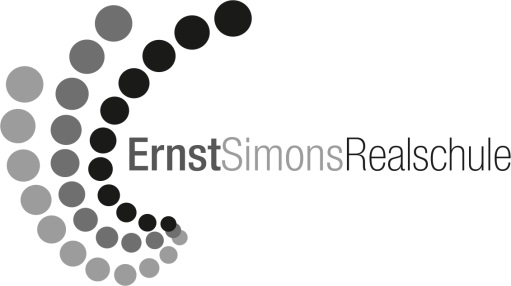 50933 Köln-MüngersdorfTel.: (0221) 35 50 12 90Fax:  (0221) 4 97 14 11Email: esrs@netcologne.deKöln, den 07.07.16Liebe Eltern,das Schuljahr 15/16 ist fast zu Ende und es gab wieder viele Aufgaben zu bewältigen: Nach den Lernstandserhebungen für die 8. Klassen, sind die Zentralen Prüfungen der 10. Klassen abgeschlossen. Beides war für die Schülerinnen und Schüler, aber vor allem auch für unsere Kolleginnen und Kollegen ein gutes Stück Arbeit! Unsere 10er-Schülerinnen und Schüler haben wir am 22.06.16 feierlich verabschiedet und mit ihren Eltern konnten auch wir ein bisschen stolz sein: Alle 53 Schülerinnen und Schüler haben ihre Fachoberschulreife erlangt, die Hälfte von ihnen sogar mit der Qualifikation für die gymnasiale Oberstufe! Herzlichen Glückwunsch!Etliche Projekte sind an unserer Schule wieder durchgeführt worden, die ich gar nicht alle aufzählen kann. Nur einige Beispiele möchte ich hier erwähnen:Auch in diesem Jahr gab es wieder einige Autorenlesungen in unserer Bibliothek, organisiert wie so oft von unserer Kollegin Frau Broszat: Zuletzt noch am 5.Mai war der Autor Frank M. Reifenberg bei uns, der die Fünftklässler in unserer Bibliothek mit seinem bühnenreifen Vortrag seines Buches "Die Schattenbande legt los" faszinierte. Ganz besonders erfolgreich waren wieder einmal unsere Fußball-Mädchen: Unter der Leitung von Herrn Hermle haben sich einige von ihnen als wahre Fußball-Talente erwiesen! Beim 6. Tag des Mädchenfußballs am Freitag, den 20.5.2016 in der Soccerworld Köln-Lövenich (Organisiert von der RheinFlanke und der OT-Vita mit Unterstützung der Deutschen Telekom Stiftung "Ich kann was") belegten sie in der Altersgruppe 9-14 Jahre den 2. Platz in der Gruppenphase. Im Finalspiel um den 3. Platz gelang Ihnen ein 3:0 Sieg! Am Samstag, den 21.05.2016 hat das Team der Ernst-Simons-Realschule am Mädchenturnier der weiterführenden Schulen im Rahmen des Vorprogramms zum DFB Pokalendspiel der Damen teilgenommen und... gewonnen! In der Altersgruppe 9-12 Jahre spielten insgesamt 7 Teams um den Titel. Beim Turnier "Jeder gegen Jeden" holten sich die Mädchen der ESR mit 5 Siegen, einem Unentschieden und ohne Gegentor souverän den Sieger-Pokal nach Müngersdorf! Wir gratulieren den Schülerinnen und ihrem Trainer Herrn Hermle sehr herzlich zu dieser tollen Leistung!Auch einige personelle Veränderungen sind zum Ende dieses Schuljahres zu vermelden: Unsere Kolleginnen Frau Beu und Frau Broszat werden zum Ende des Schuljahres in den Ruhestand gehen. Wir gönnen den beiden natürlich die neugewonnene Freiheit, endlich auch außerhalb der Schulferien reisen zu können, von Herzen. Natürlich sind wir aber auch traurig, sie nicht mehr im Kollegium zu haben! Frau Beu werden wir insbesondere mit ihrem Engagement in der Deutsch-Fachkonferenz und ihrer besonnenen und herzlichen Klassenleitung in der 8a vermissen. Frau Broszat wird uns natürlich auch fehlen mit ihrem leidenschaftlichen Einsatz für die Bibliothek und die Leseförderung unserer Schülerinnen und Schüler. Wir wünschen beiden alles Gute, Glück und Gesundheit in ihrem nächsten Lebensabschnitt! Seit Mai verstärkt Frau Mroß, eine junge Kollegin mit den Fächern Mathematik und Physik, unser Kollegium. Sie wird im kommenden Schuljahr auch eine der beiden neuen Klassen 5 als Klassenlehrerin übernehmen. Außerdem wird zum neuen Schuljahr Frau Klother, mit den Fächern Deutsch, Geschichte und katholische Religion von einer auslaufenden Schule zu uns wechseln. Beiden herzlich willkommen in unserem Team!Die andere neue Klasse 5 wird übrigens von Frau Schröder übernommen, die nach vielen Jahren Klassenleitung der Vorbereitungsklasse mal wieder mit den „Kleinen“ startet. Die Vorbereitungsklasse wird ab dann von unserer Kollegin Frau Simon geleitet. Die Klassenleitung der 8a (künftige 9a) wird ab dem neuen Schuljahr von der Kollegin Frau Hoogstoel übernommen. Der Vertretungskollege Herr Meuter wird uns dann auch schon wieder verlassen und eine feste Stelle an einer andere Schule antreten. Dafür wünschen wir ihm viel Glück und Erfolg!Eine Veränderung im kommenden Schuljahr betrifft die Pausenzeiten: Da im Schuljahr 16/17 mittlerweile drei Jahrgänge im Ganztag sein werden, werden wir die Pausenzeiten den Erfordernissen des Ganztags anpassen. Durch kleinere Verschiebungen im Vormittag gewinnen wir Zeit für eine verlängerte Mittagspause, die Zeit bietet für Mittagessen und Erholung der Kinder. Die genauen Zeiten werden den Klassen von den Klassenlehrern mitgeteilt, Schulbeginn und –ende bleiben aber unverändert. In Absprache mit der Anna-Freud-Schule werden wir im gesamten Haus die neuen Zeiten zunächst bis zu den Herbstferien erproben und dann – auch nach Rückmeldung durch Eltern und Schüler – über die endgültige Einführung entscheiden.Der letzte Schultag ist am Freitag, den 08.07.16: Von  8.00 - 9.30 Uhr findet die Schülervollversammlung statt, die Zeugnisausgabe ist dann in der 3. Stunde und der Unterricht schließt für alle Klassen um 10.40 Uhr.Zum Schluss möchte ich mich herzlich bedanken, auch im Namen aller Kolleginnen und Kollegen, für die gute Zusammenarbeit und das Vertrauen, das Sie uns im vergangenen Schuljahr entgegengebracht haben. Nur gemeinsam kann es uns gelingen, für Ihre Kinder eine gute und erfolgreiche Schulzeit zu gestalten. Ich wünsche Ihnen und Ihren Kindern einen schönen und sonnigen Sommer, gute Erholung und freue mich auf ein gesundes Wiedersehen am Mittwoch, den 24. August 2016!Herzliche GrüßeJoana Louvros-Ankel    Schulleiterin__________________________________________________________________________________Den Elternbrief vom 05.07.15 habe(n) ich /wir erhalten. (Bitte zurück an Klassenlehrer!)Name des Kindes:______________________________________ Klasse:_________________________________________________________Datum/Unterschrift Erziehungsberechtigte(r)